Emmeline PankhurstEmmeline Pankhurst was a British political activist and leader of the British suffragette movement who helped women win the right to vote.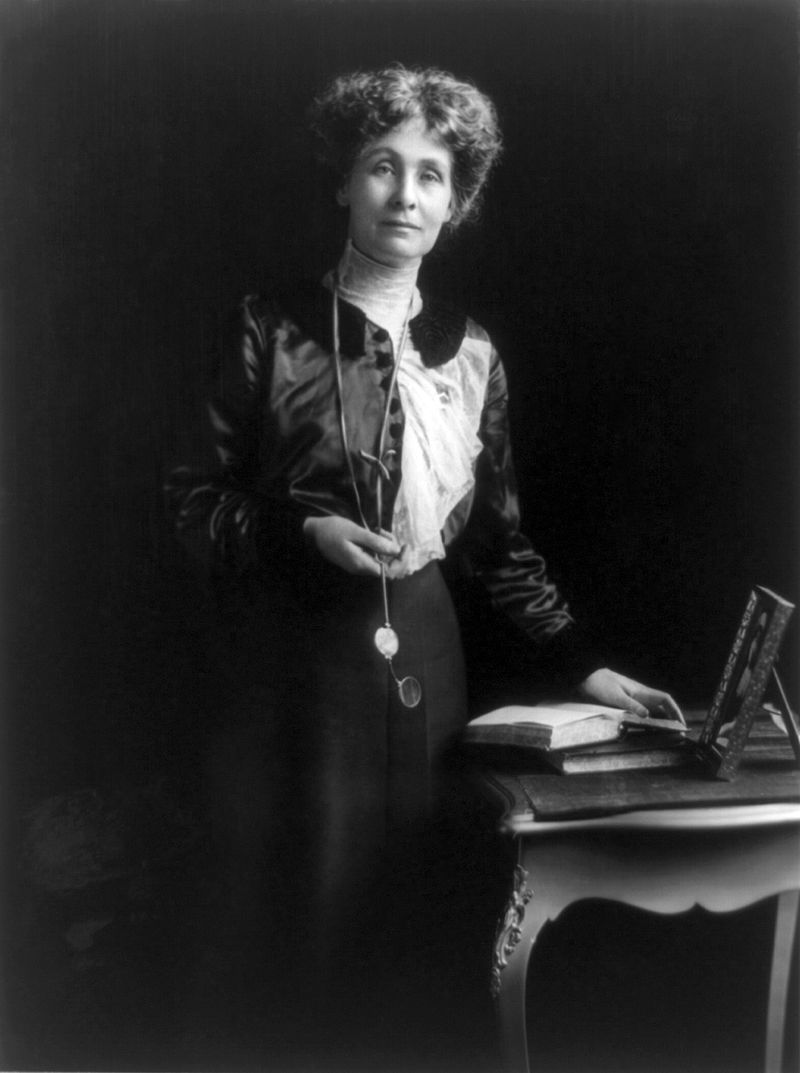 15th July 1858-14th June 1928